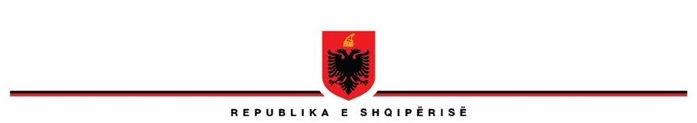 MINISTRIA E SHËNDETËSISË DHE MBROJTJES SOCIALE OPERATORI I SHËRBIMEVE TË KUJDESIT SHËNDETËSORDREJTORIA QENDRORENJOFTIM PËR PUNËSIMDREJTORIA QENDRORE OSHKSHDREJTORIA E HARMONIZIMIT TË KUJDESIT SHËNDETËSORDrejtoria Qendrore e Operatorit të Shërbimeve të Kujdesit Shëndetësor, në mbështetje dhe zbatim të Ligjit nr. 7961, datë 12.07.1995  “Kodi i Punës së Republikës së Shqipërisë”, i ndryshuar, të VKM nr. 419, datë 04.07.2018 “Për krijimin, mënyrën e organizimit dhe të funksionimit të Operatorit të Shërbimeve të Kujdesit Shëndetësor”,   “Rregullores së Brendshme për Mënyrën e Funksionimit dhe Organizimit të Operatorit të Shërbimeve të Kujdesit Shëndetësor” miratuar me Urdhër nr. 18, datë 17.01.2019 të Ministrit të Shëndetësisë dhe Mbrojtjes Sociale si dhe në zbatim të Udhëzim nr. 673, datë 02.10.2019 “Për proçedurat e punësimit të punonjësve  të administratës në OSHKSH, Spitalet Rajonale/Bashkiake dhe NJVKSH” të Ministrit të Shëndetësisë dhe Mbrojtjes Sociale,  njofton shpalljen e 1 (një) vendi të lirë në pozicionin si vijon:  DREJTORIA QENDRORE OSHKSH  DREJTORIA E HARMONIZIMIT TË KUJDESIT SHËNDETËSORPozicioni: Drejtor (1) punonjës Arsimi: Arsimi i lartë, niveli Master Shkencor. Gjuhë e huaj BE.  Diplomat, të cilat janë marrë jashtë vendit, duhet të jenë njohur paraprakisht pranë institucionit përgjegjës për njehsimin e diplomave, sipas legjislacionit në fuqi. Përvoja: Të ketë eksperiencë në drejtim dhe menaxhim. Njohuri të thella në sistemin shëndetësor në vend. Njohuri dhe aftësi: Njohuri shumë të mira të procedurave administrative si dhe të kuadrit regullator në fushën e shëndetësisë. Njohuri shumë të mira të paketës Microsoft Office.Të jetë i aftë të analizojë dhe zbërthejë në plane konkrete pune me indikatorë të matshëm politikat, strategjitë e zhvillimit, programet, kuadrin rregullator në fushën e shëndetësisë duke i kthyer ato në aktivitete dhe operacione konkrete për t’u realizuar në Drejtorinë Qendrore si dhe institucionet në varësi, e më specifikisht, drejtoritë rajonale; i aftë të monitorojë zbatimin e politikave, strategjive, programeve në rang kombëtar, të vendosë prioritete, kritere, objektiva dhe indikatorë cilësor dhe sasior të matshëm. Aftësi analitike dhe organizative, motivues për stafin në varësi.  Aftësi shumë të mira komunikimi dhe bashkëpunimi në të gjitha nivelet. Aftësi për të përmbushur në kohë dhe me cilësi synimet dhe objektivat e institucionit. Personat e interesuar duhet të dorëzojnë CV dhe dokumentacionin përkatës si vijon: Kërkesë personale për pozicionin ku do të aplikojeCurriculum vitaeKartën e identitetit/pasaporte (kopje)Diploma e shkollës (kopje e noterizuar)Listë notash (kopje e noterizuar)Libreze pune (kopje e plotë e saj)Dëshmi të njohjes së gjuhëve të huaja të mbrojturaStudime shtesë (master profesional/shkencor/diplomë shtesë...)Trajnime dhe dëshmi të tjera kualifikimesh Referencë nga punëdhënësi i mëparshëmVërtetim banimiVërtetim dëshmie penalitetiVërtetim nga Gjykata dhe Prokuroria mbi gjendjen gjyqësoreRaporti i aftësisë për punëAplikimet pranohen nga data 20.12.2019 deri më datë 27.12.2019, përfshirë të dyja këto data.Depozitimi i aplikimeve do të bëhet pranë zyrës së burimeve njerëzore të Drejtorisë Qendrore të OSHKSH-së, sipas një formati i cili parashkruan të gjithë dokumentacionin në dosje të aplikantit dhe firmoset nga specialist që merr në dorëzim kërkesën dhe aplikanti.Procesi i rekrutimit përmban tre faza vlerësimi nga Komisioni i Vlerësimit: 1.Vlerësimi i dosjes2.Vlerësimi me shkrim3.Vlerësimi i intervistës me gojë Pas përfundimit të afatit të aplikimit, Komisioni i Vlerësimit shqytron paraprakisht dosjet e kandidatëve duke kaluar dosjet të cilat plotësojnë kriteret e përcaktuara.Lista emërore e kandidatëve, dosjet e të cilëve kalojnë në fazën e dytë, do të bëhen publike në adresën zyrtare të Drejtorisë Qendrore të OSHKSH-së, për të vijuar më tej me zhvillimin e dy fazave të mëpasshme për të gjithë kandidatët që përmbushin kriteret e përcaktuara.Në përfundim të tre fazave, shumatorja e pikëve (100 pikë) përcakton listën e fituesve sipas pozicionit të shpallur. Lista me kandidatët fitues qëndron e shpallur për 5 (pesë) ditë kalendarike në faqen zyrtare të Drejtorisë Qendrore të OSHKSH-së.Çdo kandidat ka të drejtën për ankimim të procedurës jo më vonë se 48 orë nga shpallja e listës me kandidatët e përzgjedhur. Ankimimi depozitohet me shkrim pranë Institucionit ku është kryer aplikimi për vendin e lirë të punës.  Sektori i Administrimit të Burimeve Njerëzore është struktura përgjegjëse për ndjekjen dhe zbatimin e procedurave të rekrutimit dhe hartimin dhe arkivimin e dokumentacionit përkatës.DREJTORIA E FINANCËS DHE SHËRBIMEVE MBËSHTETËSESEKTORI I ADMINISTRIMIT TË BURIMEVE NJERËZORE